О признании утратившим силу постановления администрации Чиричкасинского сельского поселения Цивильского района Чувашской Республики от 12.08.2013 №55«Об определении границ прилегающих территорий к организациям и (или) объектам, на которых не допускается розничная продажа алкогольной продукции на территории Чиричкасинского сельского поселения»В соответствии с пунктами 2 и 3 статьи 16 Федерального закона от 22.11.1995 N 171-ФЗ "О государственном регулировании производства и оборота этилового спирта, алкогольной и спиртосодержащей продукции", на основании протеста прокуратуры Цивильского района №03-01-2021/Прдп118-21-20970017/2250  от 29.10.2021г. администрация Чиричкасинского сельского поселения Цивильского района Чувашской Республики  п о с т а н о в л я е т: 1. Признать утратившим силу постановление администрации Чиричкасинского сельского поселения Цивильского района Чувашской Республики от 12.08.2013 №55 «Об определении границ прилегающих территорий к организациям и (или) объектам, на которых не допускается розничная продажа алкогольной продукции на территории Чиричкасинского сельского поселения».2. Настоящее постановление вступает в силу после его официального опубликования (обнародования).Глава администрации Чиричкасинского сельского поселения                                                        В.В.ИвановаЧĂВАШ        РЕСПУБЛИКИÇĔРПУ    РАЙОНĔ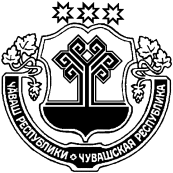 ЧУВАШСКАЯ РЕСПУБЛИКА ЦИВИЛЬСКИЙ      РАЙОНЧИРИЧКАССИ  ЯЛ АДМИНИСТРАЦИЕЙЫШĂНУ2021 чук уĕхĕн  23-мĕшĕ  № 52Чиричкасси ялĕАДМИНИСТРАЦИЯЧИРИЧКАСИНСКОГОСЕЛЬСКОГО ПОСЕЛЕНИЯПОСТАНОВЛЕНИЕ«23»  ноября  2021 № 52деревня  Чиричкасы